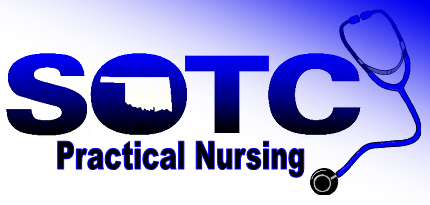 Welcome to Medical Terminology/Anatomy and Physiology  Course Description:  The Med Term/Anatomy & Physiology course is a combined course which studies the structural complexity of the human body, its intricate functional mechanisms, and the medical terminology associated with each body system.  Knowledge and understanding of these structures and mechanisms will help the student to better understand disease processes that are studied in later courses and encountered in the clinical setting.  The areas studied will be an integration of biology and chemistry and will include, but are not limited to:  Organization of the body, chemical basis for Life, cells & tissues, integumentary system, skeletal system, muscular system, nervous system, endocrine system, blood, circulatory system, lymphatic & immune systems, respiratory systems, digestive system, metabolism, urinary system, and reproductive system.  Course Hours:   165Instructional Materials:  Herlihy, Barbara, The Human Body in Health and Illness, 5th Edition.  You are highly encouraged to utilize the Evolve student resources that accompany the assigned text.Instructional methods used in this course include module guides and computer assisted learning software, discussions, and required reading.  Student participation in the form of questions, reinforcement of skills, and discussion of related experiences is encouraged.  Students are also encouraged to supplement these activities with other resources in the library and online.Course Facilitator:  Brenda K. Johnston, MSN, RNPhone:  Office 223-2070 ext. 8238Office Hours:  Tuesday & Friday 8:00P - 4:00P, Thursday 12:30A - 8:00P.  Check course calendar daily for any changes.Facilitator/Student Responsibilities:  The facilitator of this course will assume the responsibility of providing information regarding the expectations of students.  The obligation of the student is to demonstrate proficiency while meeting completion activities, assignments, and tests.  Students who require additional help should notify the facilitator, who will then provide additional assistance.  If you are having difficulties or have questions or concerns about this course of study please make an appointment with the facilitator for clarification and assistance.Methods of Evaluation:  There are 13 exams within this course.  Your final grade will be an average of the top 12 grades.  Your lowest grade will be thrown out and not averaged in. Make-up exams are allowed only for exams missed as a result of excused absences as outlined in the PN guidelines.  Arrangements for make-up exams are at the discretion of the course instructor.  All other missed exams are given a grade of zero.  You can also earn “Brenda Bucks”. Bucks are awarded, at the discretion of the instructor, in response to a variety of class participation activities. If you earn and turn in 100 or more Brenda Bucks to the instructor at the end of the course, you may increase one test grade by 10 points.  The grading scale is as follows:A = 93-100B = 85-92C = 84-77Failure = 0-76You are required to achieve a minimum of 77 course average, final grade, before proceeding to the next course of study.  Please refer to the PN guidelines for a more detailed explanation. Course Attendance:  Students are contracted for 16 hours of classroom time each week.  A review session for each module is scheduled on Tuesdays 12:30PM-4PM.  Refer to the course calendar for the specific classroom.  Attendance is mandatory and will be 10% of your course grade.  All Med Term/A&P tests are administered on Thursdays at 5:30 PM or Friday 08:15 AM.  